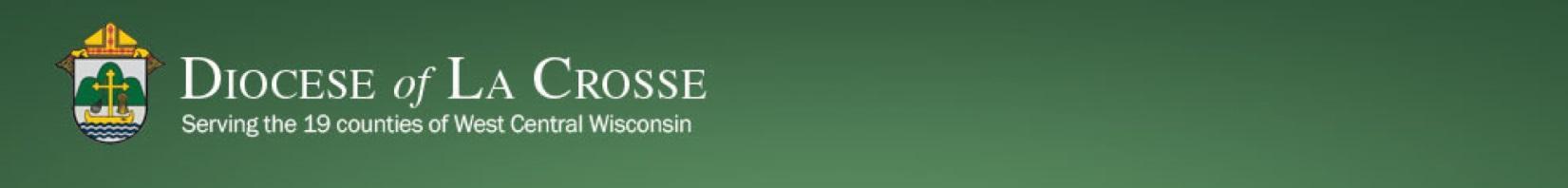 Chancery Bulletin - Vol. 8, No. 1.3 | January 17, 2023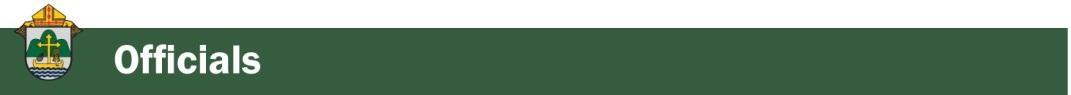 No items this week.<<Top >>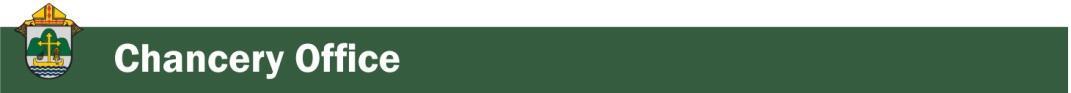 Chancellor Very Rev. William Dhein – 608.791.2655 | wdhein@diolc.orgNo items this week.<<Top >>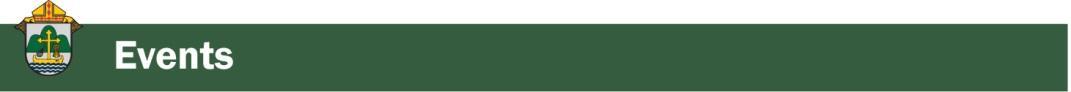 As of Jan. 16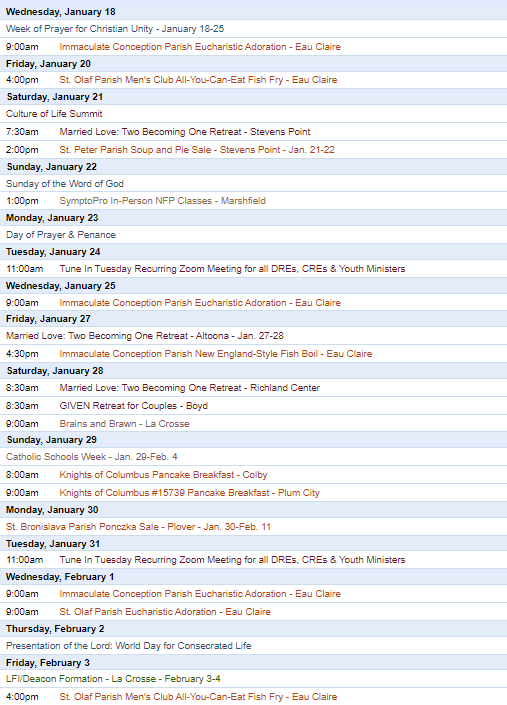 To get your parish events listed on the diocesan calendar, diolc.org/calendar, and in Catholic Life magazine, please send an email to datebook@diolc.org. Make sure you include the following details: date, beginning/ending times, event location, description, menu and cost, etc. If you have any questions, please call Pam Willer at 608.788.1524 for more information.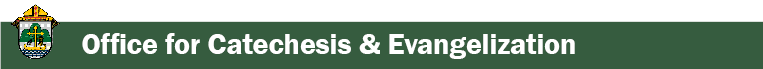 Director: Ann Lankford – 608.791.2658 | alankford@diolc.orgReminder: Eucharistic Revival – Prayer Card
A Prayer Card for the Eucharistic Revival is now available. Parishes are invited to order the number of cards needed using the link below, where the Prayer Card can also be viewed. There is no charge. docs.google.com/forms/d/e/1FAIpQLSd5pg-UvAQhrETb02zdYqt9z4ELphCrmFaFACZZMV44Ry77IQ/viewformFor your parish bulletin – Feb. 5 
Eucharistic Revival: A Minute with Jesus 
The week of Feb. 5th is below and, for weeks before or after, click the link below.
16)  Jesus is truly present in the Holy Eucharist.
When we look at the consecrated Host at Mass, our eyes see only bread, but the reality is we are looking at Jesus truly present. Jesus, grant me the grace to believe this truth, that though “hidden,” You are truly present in Holy Communion. It is important to remember that what we are not able to see with our eyes, we grasp by choosing to believe – with faith’s consent. Let’s pray this right now and every day this week: Lord, I want to believe. Please help me to believe that what You say is true, especially helping the part of me that sometimes questions. This week, read about the father of a sick boy who asked Jesus to help him believe what seemed impossible in Mark 9:20-27. For a list of all weekly proclamations through April 9 (with more to be added regularly), click here: diolc.org/wp-content/uploads/2023/01/A-minute-with-Jesus-through-March-5.pdfCatechetical Leader InformationEucharistic Revival for Parent Communications and for Classrooms - the week of Jan. 22A Minute with Jesus
14)  Why does Jesus always want to stay with us?
You know that Jesus always wants to stay with you because He loves you unconditionally (completely). Why? Because He wants to be with the person He loves. How do you (we) know He loves you so muchJesus gave His life for you by dying on the Cross so that your sins can be forgiven.  
Let’s pray this right now and every day this week.  Thank You Jesus that You want to be with me all the time.
This week, read Psalm 139: 13-16 which speaks of how well God knows me and how close He is to me.
Picture of Jesus with a person.A Minute with Jesus. An ongoing list of concise proclamations are available, up to and including April 9, with more to follow: diolc.org/catechesis/catechetical-leaders-infoReminder: BEET Grant process is open - Deadline Jan. 27The application process for BEET Grants is open with the instructions and forms available at: diolc.org/schools/beet-grant. The purpose of the Bishop’s Education Endowment Trust (BEET) is to support and assist the mission of the Diocese of La Crosse in providing funds for all aspects of parish and school Catholic education. BEET Grants must be applied for through a local parish or Catholic school. Contact Ann or Beth if you have questions. BEET Grants are for parishes and schools who need support to assist with funding a specific project or materials.<<Top >>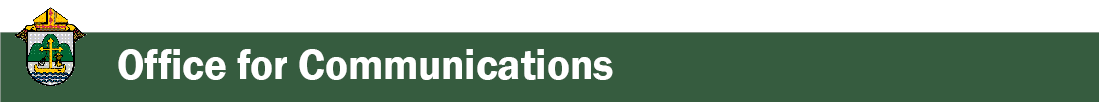 Director: Erik Archer– 608.791.2661 | earcher@diolc.orgCheck your adoration times on diolc.org/eucharistic-adoration.Please review your parish’s Eucharistic Adoration listing on diolc.org/eucharistic-adoration. This is the site we use to centrally locate adoration times across the Diocese of La Crosse. We rely on you reviewing your days and times to keep this page current. If you find anything needing updating, please send changes to jfelsheim@diolc.org or ztudahl@diolc.org.Writing scholarship contest from FAITH Catholic - One $1,500 first prizeOur Catholic Life publishing partner, FAITH Catholic, is announcing a writing contest for high school seniors from all of the dioceses they partner with. The winner will be given a $1,500 check for writing on the theme: Tell us about the person in whom you most see the face of Christ. As you know, sharing personal witness stories is a powerful tool for evangelization — and giving young people a chance to share those experiences in their own voices has been an important part of FAITH Catholic’s mission for more than 20 years. All students' essays must be given to either their teacher, parish youth minister, director of religious formation or pastor. Students may not submit essays directly. By having a parish representative submit the essay, the adult is verifying that the student is a Catholic who actively practices his or her faith. All entries should be sent to Thomas Reichenbacher at treichenbacher@diolc.org on or before Friday, March 17. Full details at: faithsyndicated.org/father-charles-irvin-writing-scholarship-2023 <<Top >>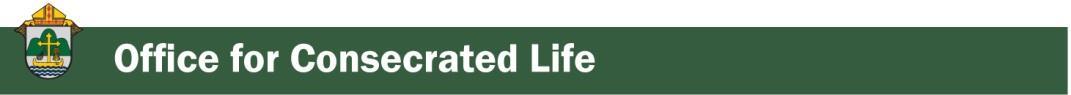 Director: Sr. Donna Krzmarzick, ISSM – 608.791.2690 | dkrzmarzick@diolc.orgWorld Day for Consecrated Life (Celebrated in Parishes February 4-5)
In 1997, Pope Saint John Paul II instituted a day of prayer for women and men in consecrated life. This celebration is attached to the Feast of the Presentation of the Lord on February 2nd. This Feast is also known as Candlemas Day, the day on which candles are blessed symbolizing Christ who is the light of the world. So, too, those in consecrated life are called to reflect the light of Jesus Christ to all peoples. The celebration of World Day for Consecrated Life is transferred to the following Sunday in order to highlight the gift of consecrated persons for the whole Church.Please pray for consecrated persons at Holy Mass in the Prayers of the Faithful and include a mention in your parish bulletin (samples are below). For more information: USCCB, NRVC Prayers of the Faithful
For those consecrated to God by the vows of chastity, poverty and obedience that they may seek to live their baptismal promises more intensely and have the grace to persevere in their commitment to the Lord and serve with open hearts and willing spirits. We pray to the Lord…For those who have responded to the prompting of the Holy Spirit to be a consecrated person, that they may experience the support of the Church as they continue their growth in holiness. We pray to the Lord…For your Parish Bulletin
World Day for Consecrated Life will be celebrated in parishes on the weekend of Feb. 4-5. Please pray for all those who have answered the call to consecrated life, aspiring towards joy-filled holiness in the service of the Church and world. Please pray also for many more laborers to enter the vineyard so that Jesus Christ may be better known, experienced and loved.<<Top >>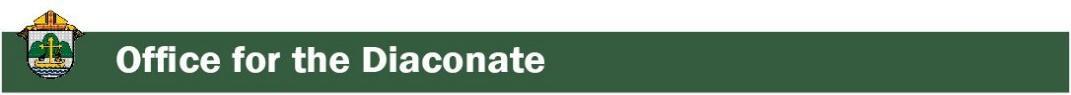 Director: Deacon Bryan Hilts – 608.791.2665| bhilts@diolc.orgNo items this week.<<Top >>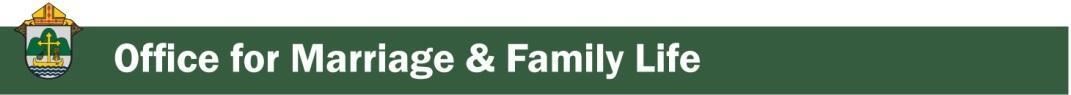 Director: Christopher Rogers – 608.791.2659 | crogers@diolc.orgFor Your Parish Bulletin! “UNSCRIPTED,” a new episode is now available!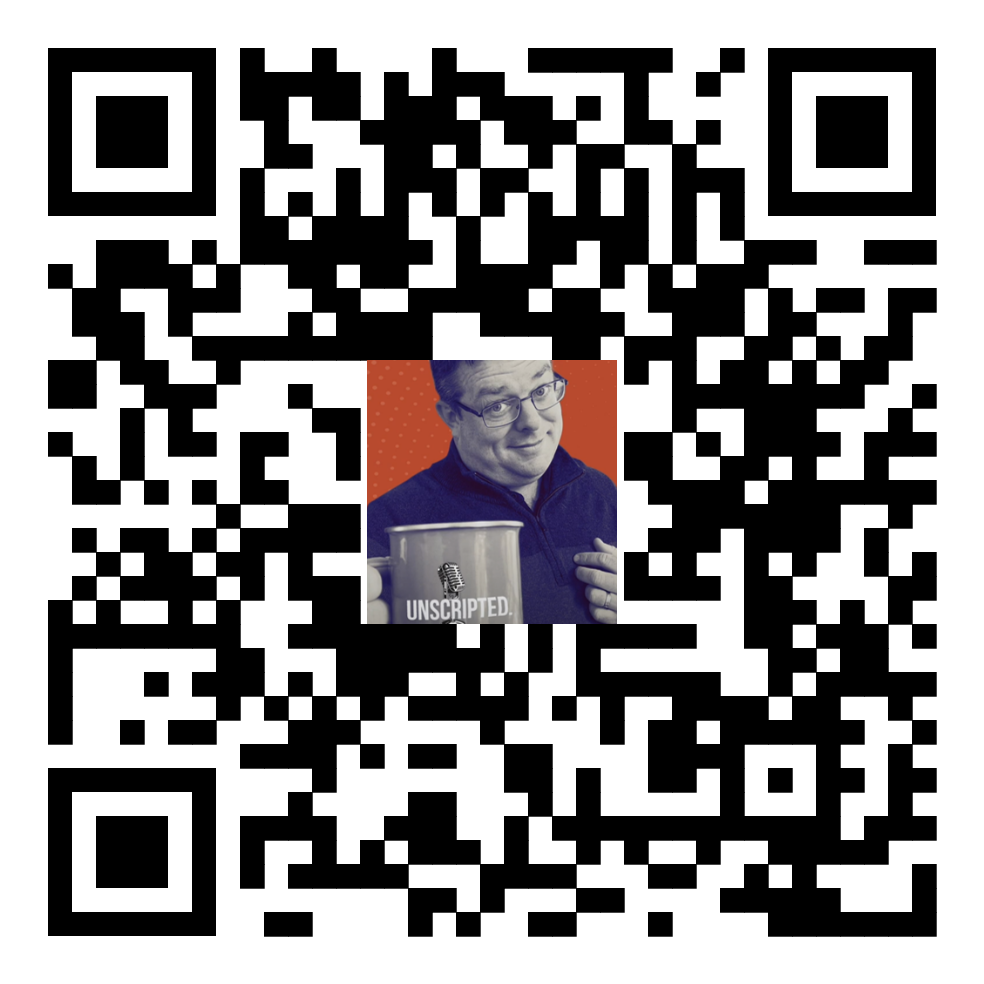 In this episode, we talk with Luke Zoroufy who talks about being the Master of Pontifical Ceremonies.Our hope is to reach as many people as possible, so we are asking you to please share the link below on your social media pages, with your parishioners, family, friends, etc. 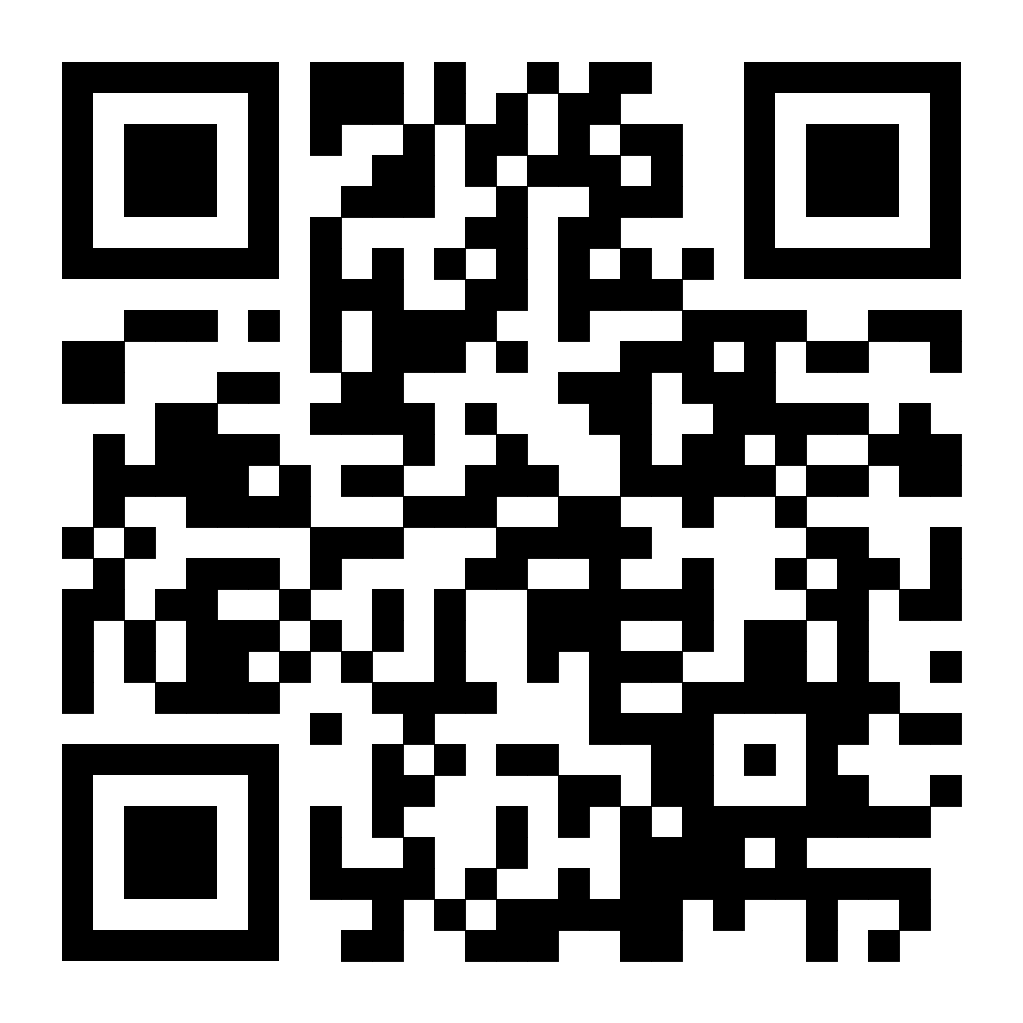 Please share “UNSCRIPTED” on your parish Facebook pages:facebook.com/DIOLC/photos/a.762241253820127/5968082586569275/ *Please also include in your bulletin, an invitation for people to download these episodes as a podcast. They can do so by clicking this link: anchor.fm/unscripteddiolcReminder: For Your Parish BulletinGIVEN Retreat - Jan. 28, 2023GIVEN is a short, powerful retreat for couples who are married, dating and engaged. It is an opportunity to share, learn and celebrate marriage with other couples through engaging talks, and adoration, prayer and reconciliation.GIVEN retreats help couples foster a deeper relationship that is rooted in Jesus Christ and His Church. This mini retreat will:* Encourage a greater devotion to the Sacrament of Reconciliation and the Eucharist* Develop a deeper understanding of the Sacrament of Marriage through Theology of the Body* Provide couples the encouragement to live the vocation of marriage well in a culture that is increasingly more hostile to the sacrament.Married, Engaged and Seriously Dating Couples are invited to attend.Speakers will be Ted and Julie Imgrund and Michael and Jacqueline VanHemmert.Cost: $45 per coupleFor more information, contact Chris Rogers at crogers@diolc.org Register here: argentasoftware.com/interfaces/49870/frmEventTicketSalesForm.aspx?EventID=3725 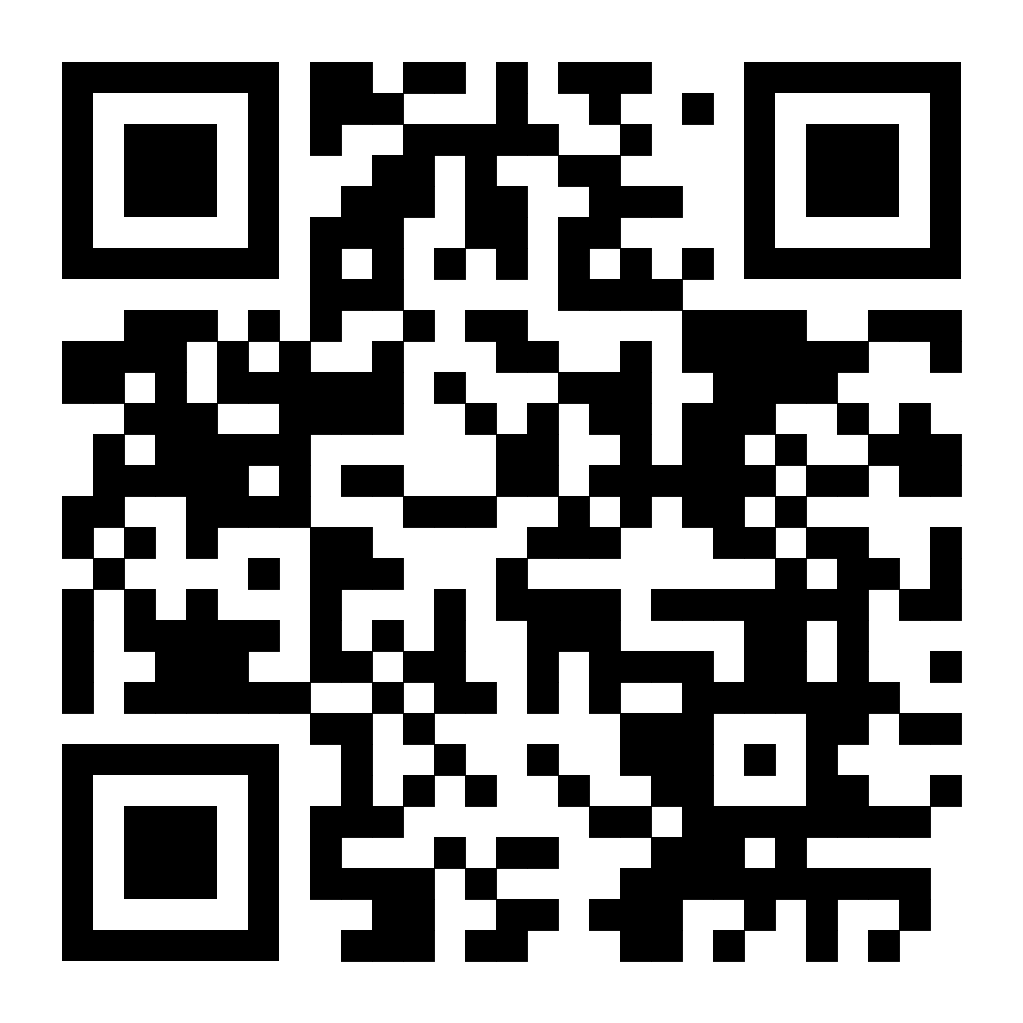 The link to GIVEN’s Facebook event page is located at this link and the QR code to the left: fb.me/e/34MUL0q1K
Please share on your parish Facebook page.For Your Parish Bulletin: Catholic Women’s Spiritual DayThis will be held on Saturday, February 4, 2023 at Immaculate Conception Catholic Church 407 E. LeGrand Street, Boscobel, WI 53805. Keynote speaker, Rebecca Kiessling, has been a pro-life speaker since 1995, sharing her powerful testimony internationally. She’s appeared on EWTN and interviewed on Relevant Radio numerous times. For questions, please contact: Julie Biba at 608-375-2589 or Janet Mindham at 608-391-1030.For Your parish Bulletin: Retrouvaille: Announcing a Lifeline of Hope and Healing for Struggling Marriages!   When the old ways aren’t working, the Retrouvaille Program helps couples restore their marriages and rebuild loving relationships. This is a three-phase program that begins with a weekend stay in the Wausau area.  A series of “post sessions” provide ongoing healing and support.  Presentations are given by couples who share their personal struggles in marriage and the tools they used to rediscover their love. Participants reflect and interact in privacy with their spouse. It is not group therapy.  Costs are affordable and no couple is turned away because of limited finances.   If you are wondering if this program is right for you or a loved one, find more information and answers to Frequently Asked Questions at HelpOurMarriage.org  or call toll-free: 1-877-922-HOPE (4673) All calls are fully confidential.  The next program begins on March 3-5, 2023.  Space is limited.  Early registration is recommended!Reminder: Marriage Enrichment and Parenting ResourcesFor Your Marriage Website – foryourmarriage.org/ This website from the USCCB helps couples at all stages of life to understand and live God’s plan for happy, holy marriages.Teaching the Way of Love - twl4parents.com/ This website is full of encouragement and tips for parents to continue to be the primary educators of their children.Reminder: For Your Parish BulletinNatural Family Planning Blurbs to increase awareness. These could be used in an NFP Corner in your bulletin or as you are able to use them. There are 9 weeks of content.Week 6: NFP is cost effective. While the initial cost to learn NFP may vary, the long term costs are actually quite inexpensive. NFP is a blessing for Marriage. Couples who use NFP frequently report increased communication, empathy, trust, and marital satisfaction.*This course meets the diocesan requirement for engaged couples.NFP SymptoPro Online Course Fee IncreasePlease note that NFP SymptoPro online course fee increased to $130 on Jan. 1, 2023.Reminder: Diocesan Website for Clergy and Marriage Ministers Regarding Marriage PreparationUse this link: diolc.org/marriage/marriage-preparation/marriage-preparation-for-ministers/ to go directly to the section of our website containing resources for clergy and marriage ministers. There are step-by-step instructions, downloadable guidelines, downloadable forms and much more! Please let us know if we can assist you in this ministry. Reminder: Process for Training FOCCUS Facilitators The process for training FOCCUS facilitators is as follows: Each parish needs to contact FOCCUS directly to set up an account for your parish, if one has not already been set up and then train your couples directly through FOCCUS. The contact person at FOCCUS is Max Allen. He is happy to work directly with your parish priest or contact person. His contact information is: email: mrallen@foccusinc.com or phone: 402.827.3735 ext. 1317. <<Top >>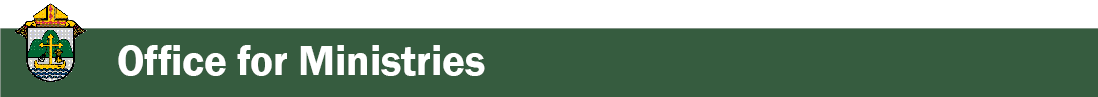 Director: Christopher Ruff – 608.791.0161 | cruff@diolc.orgNo items this week.<<Top >>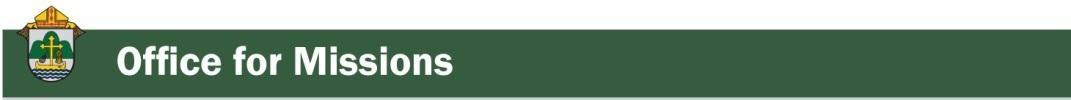 Director: Fr. Woodrow Pace – 608.791.2676 | wpace@diolc.orgNo items this week.<<Top >>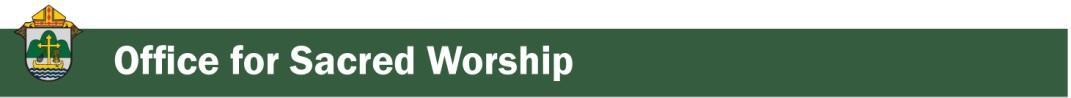 Director: Christopher Carstens – 608.791.0161 | ccarstens@diolc.orgChanges to the Words of Absolution in the Sacrament of PenanceThere will be two minor changes in the wording of the prayer of absolution in the new translation of the Order of Penance. This revised rite may be used as of Ash Wednesday, February 22, 2023, and its use is obligatory as of April 16, 2023, the Second Sunday of Easter (or of Divine Mercy). From that date forward, no other English translation of the rite may be used in the dioceses of the United States of America. Here follows the new approved text, with changes in bold:God, the Father of mercies,through the death and resurrection of his Sonhas reconciled the world to himselfand poured out [vs. “sent”] the Holy Spirit among us for the forgiveness of sins;through the ministry of the Church may God grant [vs. “give”] you pardon and peace,and I absolve you from your sinsin the name of the Father, [sign of the cross] and of the Son,and of the Holy Spirit.The Catholic bishops of the United States voted in favor of the new translation of the prayer in 2021, with 182 votes in favor, 6 against, and 2 abstentions. The Vatican’s Dicastery for Divine Worship and the Discipline of the Sacraments approved the translation in April 2022.Four publishers will produce ritual editions for use in the United States: Catholic Book Publishing Corp., Liturgy Training Publications, Magnificat, and Midwest Theological Forum. Presales began on October 1, 2022.Rite of Election—February 26, 2023The Rite of Election and the Call to Continuing Conversion will be held at the Cathedral of St. Joseph the Workman on Sunday, February 26, at 2:00. It is an occasion that marks entry into the period of Purification and Enlightenment that coincides with Lent. It is a wonderful opportunity for candidates and catechumens to see the larger Church, be introduced to their new Cathedral, and receive the grace of the Rite. The registration form for Rite of Election is available here.<<Top >>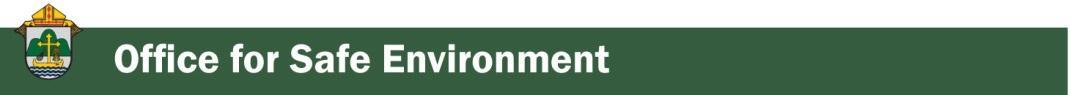 Director: Teresa Brown – 608.791.2679 | tbrown@diolc.orgDIOCESE OF LA CROSSE GUIDELINES FOR REPORTING INSTANCES OF CHILD ABUSEThe Diocese of La Crosse, through its policies and procedures, seeks to provide a prompt, appropriate and compassionate response to reporters of sexual abuse of a child by any diocesan agent (bishop, priest, deacon, employee, religious, vendor or volunteer). Anyone wishing to make a report of an allegation of sexual abuse should send that report to Mrs. Teresa Brown, Complaint Intake Agent, at the Diocese of La Crosse, P.O. Box 4004, La Crosse, WI 54602-4004. Alternatively, you can contact Mrs. Brown at 608.791.0179 or intakeagent@diolc.org. The reporting form is available through the Diocese of La Crosse Office of Safe Environment or on the diocesan website at: diolc.org/safe-environment/reporting. Individuals are also encouraged to take their reports directly to civil authorities. Copies of the diocesan policy are available through your local Parish and on the diocesan website. If you have any questions about the Diocese of La Crosse and the implementation of the Charter for the Protection of Children and Young People, please contact Teresa Brown, Diocese of La Crosse, at 608.791.2679 or tbrown@diolc.org.<<Top >>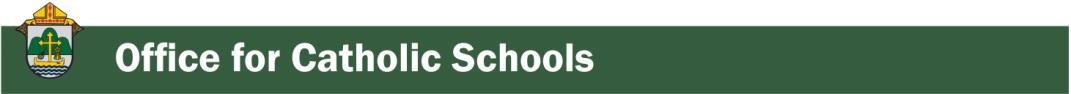 Superintendent: Thomas Reichenbacher – 608.788.7707 | treichenbacher@diolc.orgNo items this week.<<Top >>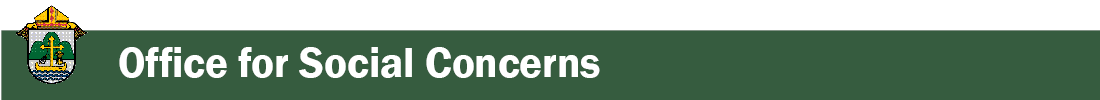 Director: Christopher Ruff – 608.791.0161 | cruff@diolc.orgFor Your Parish Bulletin:
Pregnant and in distress? Confidential help is available.
Make a confidential call to Catholic Charities at 844.644.7223 (844.64.GRACE) or text 715.600.6391. To learn more, visit cclse.org/i-think-im-pregnant. For additional pregnancy support resources and locations, visit diolc.org/pregnancy-resources. 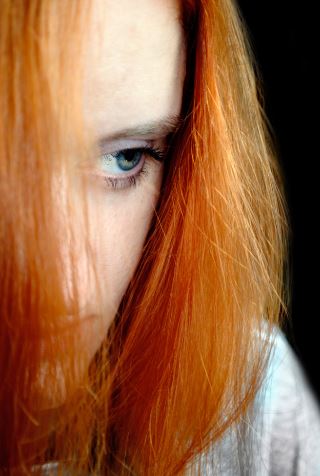 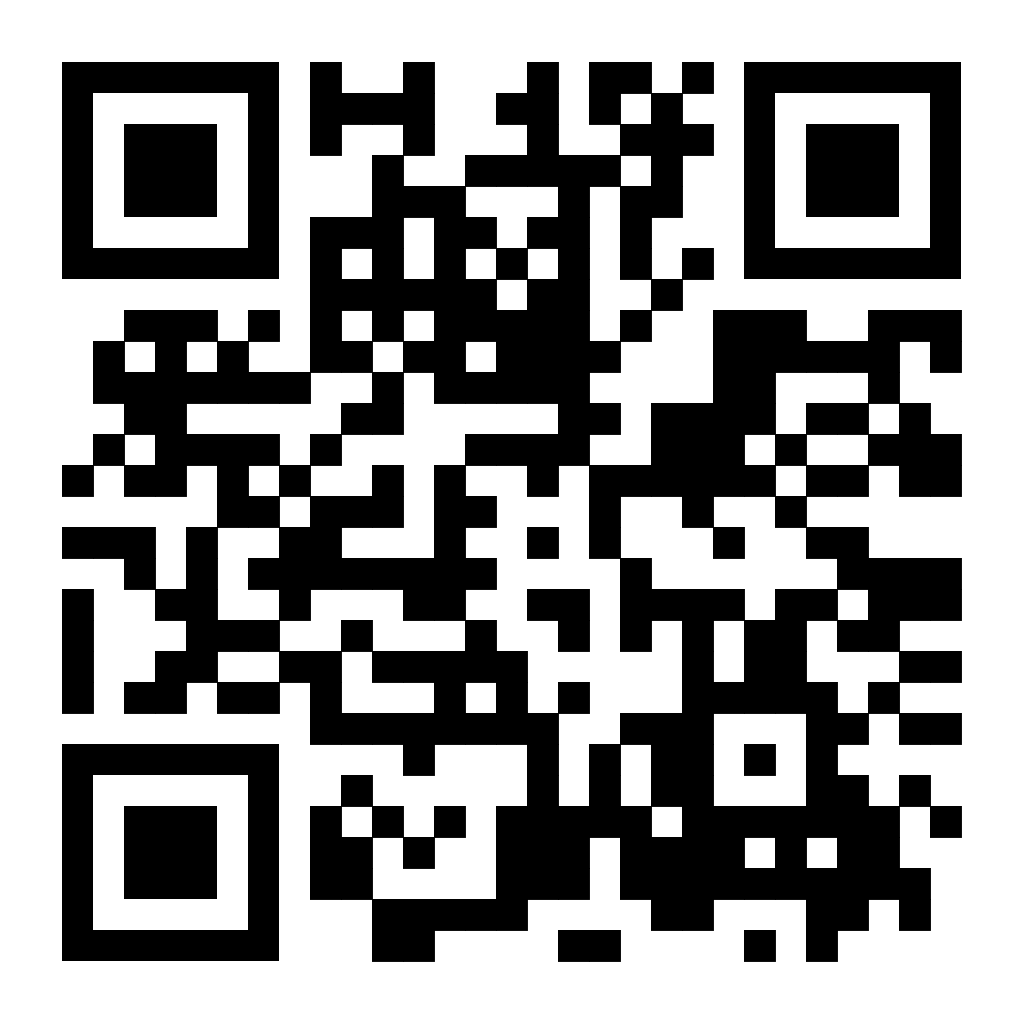 For Your Parish Bulletin:Post-Abortion Healing Ministry in the Diocese of La CrosseDo you know someone who is carrying the grief and sorrow of past abortions? Project Rachel Ministry offers a compassionate heart and confidential help. Call 608-860-6698 or email projectrachel@diolc.org.US Bishops: Nine Days for Life Novena - Jan. 19-279 Days for Life is an annual novena for the protection of human life. Each day’s intention is accompanied by a short reflection and suggested actions to help build a culture of life.Participants can download the novena or sign up to receive the daily prayers via email or text message. Visit respectlife.org/9-days-signup. Prayer outside La Crosse Planned Parenthood on Jan. 21People are invited to gather to pray outside the Planned Parenthood at 1201 Caledonia St. in La Crosse at 10 AM on Saturday, January 21. While abortion is mostly illegal in Wisconsin, Planned Parenthood committed over 380,000 abortions nationwide in 2021, amounting to 41% of all the abortions in the country.For Your Parish Bulletin:
CALIX – For Help with Addiction from a Catholic Perspective
Do you or a family member or friend need help with an addiction concern? Or, do you just need someone to talk with? You can reach out to a member of CALIX. CALIX (calixsociety.org) is an association of Catholics in addiction and family members and friends affected by addiction, who are maintaining their sobriety through participation in their Catholic faith and a 12 Step program. You can make a confidential call to 612-383-8232 (Jim R.) or 651-587-4668 (Jim B.), for information on meetings and recovery support. You need not disclose your name. 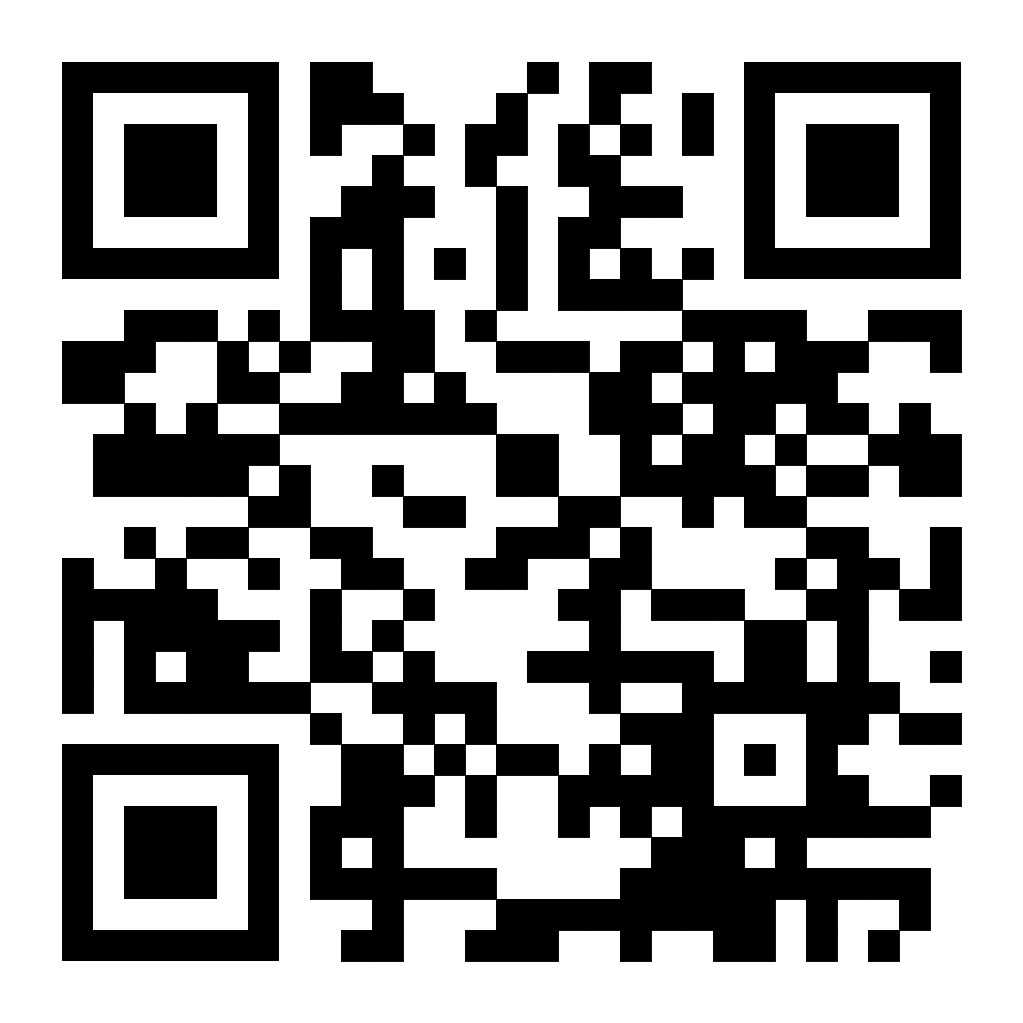 <<Top >>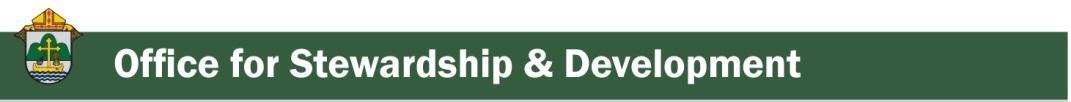 Director: Jeff Reiter – 608.791.2653 | jreiter@diolc.orgReminder: Inspired by the SpiritWe’ve seen locally produced parish-specific non-personalized pledge cards (sometimes called in-pew cards). Locally produced copies are sized wrong and lack the information necessary to scan the pledge card efficiently and effectively, creating more manual entry and cost. If you require additional copies of your pledge cards, please contact our office or your Lynch Development Associate Consultant to have more copies printed.Stewardship Bulletin Reflections for Weekends:01/22https://diolc.org/wp-content/uploads/2023/01/01.22.23-stewardship-bulletin-announcements.pdf 01/29https://diolc.org/wp-content/uploads/2023/01/01.29.23-stewardship-bulletin-announcements.pdf02/05https://diolc.org/wp-content/uploads/2023/01/02.05.23-stewardship-bulletin-announcements.pdf 02/12https://diolc.org/wp-content/uploads/2023/01/02.12.23-stewardship-bulletin-announcements.pdf Stewardship Homily Reflections:Stewardship reflections for your homily development: For Weeks 01/22 - 02/12/23: https://diolc.org/wp-content/uploads/2023/01/Homily-Guide-01.17.23.pdf Reminder: Planned Giving – Leaving a Legacy, Wills, Bequest and Endowments:We have inherited such treasures from our parents, grandparents and great-grandparents,those whose shoulders we stand on today. Now it is our turn to make sure future generations can enjoy the reverence and beauty of a well-maintained parish. Leveraging the Capital Campaign and providing parishioners with information on Endowments, Trusts and Bequests are just a few ways a parish can help prepare for its future.Our Estate Planning Guide can help people save several hundred dollars in legal and financial estate planning costs. We have sent out several hundred copies per individual request and each Parish has received a copy. If you would like additional copies, do not hesitate to contact our office.Our Planned Giving website is diolclegacy.org. People can find calculators, additionalinformation, sign up for a newsletter and request copies of specific estate planning guidesand information.
If you would like more legacy giving information, presentations or ads for your parishbulletin, please do not hesitate to contact our office or the Catholic Foundation of West Central Wisconsin (cfwcw.org) at 608.519.9892 or email: jreiter@cfwcw.org.<<Top >>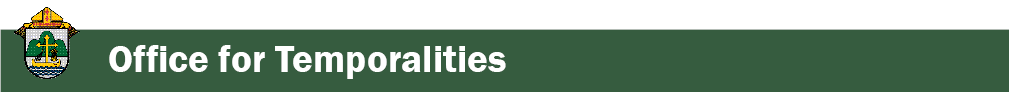 Diocesan Finance Officer: James Reider – 608.791.2668 | jreider@diolc.org No items this week.<<Top >>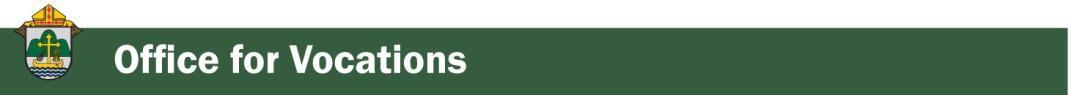 Director of Vocation Recruitment: Fr. Nate Kuhn – 608.791.2666 | nkuhn@diolc.orgPlease include the following intercession for vocations for your Sunday prayers of the faithful.That our parish communities will nurture holy single lives, marriage, and religious vocations through their lives of prayer and service, giving witness to God's loving action in the world.Consider adding a vocations paragraph to your parish bulletin. Below is an example – they will be changed each week. Feel free to use any or all of them.Come Follow Me!When Peter encountered Jesus for the first time, he was busy doing his daily work, fishing. He was minding his own business, when Jesus approached him and asked him to put his nets out into the deep water for a catch. Although hesitant, he did as Jesus asked him and caught an over-abundance of fish! When they arrived back on shore, Jesus said to Peter, “Come, follow me…” and Peter did. In just the same way, the Lord continues to work in our world today, approaching us in our normal, daily lives and inviting us to consider following Him. Have you ever considered following the Lord as a priest, like Peter? Do you know of a young man who you think the Lord may be calling to be a priest? Perhaps this is the Lord's invitation to follow Him. To begin the conversation or to inquire about what it means to be a priest, please contact me: Fr. Nate Kuhn, Director of Vocational Recruitment for the Diocese of La Crosse, 3710 East Ave. S. PO Box 4004, La Crosse, WI 54602; or by phone at: 608.791.2667. God bless you!<<Top >>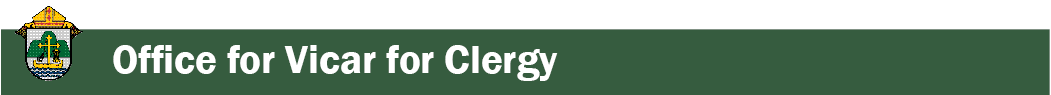 Director: Very Rev. Woodrow H. Pace – 608.791.2689 | wpace@diolc.orgNo items this week.<<Top >>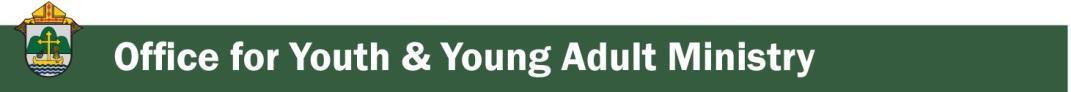 Director: Christopher Rogers – 608.791.2659 | crogers@diolc.orgFor Your Parish Bulletin! “UNSCRIPTED,” a new episode is now available!In this episode, we talk with Luke Zaroufy who talks about being the Master of Pontifical Ceremonies.Our hope is to reach as many people as possible, so we are asking you to please share the link below on your social media pages, with your parishioners, family, friends, etc. Please share “UNSCRIPTED” on your parish Facebook pages:facebook.com/DIOLC/photos/a.762241253820127/5968082586569275/ *Please also include in your bulletin, an invitation for people to download these episodes as a podcast. They can do so by clicking this link: https://anchor.fm/unscripteddiolcSave the Date! The 2nd Diocesan Confirmation Retreat will be held Feb. 25, 2023.We were blessed with the overwhelming response to the Diocesan Confirmation Retreat that was held on Dec. 3, 2022 at St. Olaf Catholic Church in Eau Claire. In light of that retreat, we received many requests for a Diocesan Confirmation Retreat to be held in the spring. We just received word that the one date that our speaker and musician were available in the spring is Feb. 25. The location will be at Holy Spirit Catholic Church in Stevens Point, WI. Please email Chris Rogers at crogers@diolc.org if you are interested in bringing a group.POSTPONED: Culture of Life Summit - Jan. 21, 2023Due to low registrations between the Diocese of Superior and our diocese, we will be postponing the Culture of Life Summit that was to be held this weekend. We are scheduled to hold it at Regis Catholic High School next year on January 20, 2024. So please mark your calendars to join us on that date.Reminder: Speaker for Youth, Young Adults, Adults, Ministry Teams, etc.In an effort to be more present around the diocese, and as an outreach of the Office for FamilyLife, Chris Rogers is happy to come to your parish/school to make a presentation to Youth,Young Adults, Adults, Ministry Teams, Married Couples, Engaged Couples, Teachers, etc. Pleasecall 608.791.2659 or email crogers@diolc.org to discuss dates and topics.Reminder: Tune-In TuesdaysPlease join us for our Tune-In Tuesdays at 11 a.m. Join us as we come together to network and share how we are doing, how our ministry is going and talk about ways we can support each other. Please follow this link: https://us02web.zoom.us/j/88368837363?pwd=Q2VOdisyalE4Mm93bnM4andYUWdZdz09 <<Top >>Diocese of La Crosse | 3710 East Ave. S. | La Crosse, WI 54601 | 608-788-7700To unsubscribe from this e-mail message contact mwilson@diolc.orgCatechesis & EvangelizationChanceryCommunicationsConsecrated LifeDiaconateMarriage & Family LifeMinistriesMission OfficeSacred WorshipSafe EnvironmentSchools OfficeSocial ConcernsStewardship and DevelopmentTemporalitiesVocationsVicar for ClergyYouth and Young Adult MinistryPast Chancery Bulletins